Grozījumi:27.10.2022.lēmums Nr.994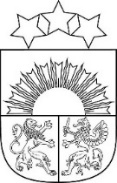 JĒKABPILS NOVADA PAŠVALDĪBAJĒKABPILS NOVADA DOMEReģistrācijas Nr.90000024205Brīvības iela 120, Jēkabpils, Jēkabpils novads, LV – 5201Tālrunis 65236777, fakss 65207304, elektroniskais pasts pasts@jekabpils.lvJēkabpils novadāAPSTIPRINĀTSar Jēkabpils novada domes28.04.2022. lēmumu Nr.302 (protokols Nr.9, 15.§)28.04.2022.								             Noteikumi Nr.3/2022Neapbūvēta zemesgabala nomas tiesību piešķiršanas kārtība Jēkabpils novada pašvaldībāIzdoti saskaņā ar  Valsts pārvaldes iekārtas likuma 73.panta pirmās daļas 4.punktu,likuma “Par pašvaldībām” 41.panta pirmās daļas 2.punktu 1. Vispārīgie jautājumi1. Noteikumi nosaka Jēkabpils novada pašvaldībai (turpmāk - pašvaldība) piederoša vai piekrītoša neapbūvēta zemesgabala vai tā daļas (turpmāk – zemesgabals) nomas tiesību piešķiršanas kārtību.2. Noteikumi attiecas, ja uz termiņu ne ilgāk par sešiem gadiem iznomā neapbūvētu zemesgabalu līdz 1 ha, kas:2.1. tiek izmantots personisko palīgsaimniecību vajadzībām atbilstoši likuma “Par zemes reformu Latvijas Republikas lauku apvidos” 7. pantam ar nosacījumu, ka nomnieks neapbūvētajā zemesgabalā neveic saimniecisko darbību, kurai samazinātas nomas maksas piemērošanas gadījumā atbalsts nomniekam kvalificējams kā komercdarbības atbalsts;2.2. lauku teritorijā tiek izmantots lauksaimniecībā.2. Neapbūvēta zemesgabala nomas līguma noslēgšanas kārtība3. Teritorijas plānošanas un īpašumu pārvaldīšanas nodaļa sagatavo šo noteikumu 2.punktā iznomājamo neapbūvēto zemesgabalu sarakstu un iesniedz izskatīšanai un atzinuma sniegšanai Attīstības un tautsaimniecības komitejai.4. Ja pašvaldības dome pieņēmusi lēmumu iznomāt neapbūvētu zemesgabalu atbilstoši noteikumu 3.punktam, nolūkā apzināt iespējamo nomas tiesību pretendentu loku Teritorijas plānošanas un īpašumu pārvaldīšanas nodaļa pašvaldības tīmekļvietnē https://www.jekabpils.lv/lv par iznomājamo neapbūvēto zemesgabalu ciktāl attiecināms publicē Ministru kabineta 2018.gada 19.jūnija noteikumu Nr.350 “Publiskas personas zemes nomas un apbūves tiesības noteikumi” (turpmāk – Ministru kabineta noteikumi) 33. punktā minēto informāciju.5. Neapbūvēta zemesgabala iznomāšanas procesu uzsāk, pamatojoties uz personas pieteikumu. 6. Neapbūvēta zemesgabala nomas tiesības piešķiršanas pamatveids ir izsole, izņemot noteikumos noteiktos gadījumos, kad pašvaldībai ir tiesības nerīkot izsoli.2.1.  Neapbūvēta zemesgabala, kas tiek izmantots personisko palīgsaimniecību vajadzībām atbilstoši likuma “Par zemes reformu Latvijas Republikas lauku apvidos” 7. pantam, nomas līguma noslēgšanas kārtība7. Neapbūvēta zemesgabala nomas maksa nosakāma Ministru kabineta noteikumu 30.2. apakšpunktā noteiktajā apmērā, ja pašvaldības dome saistošajos noteikumos nav noteikusi lielāku nomas maksu.8. Ja pieteicies tikai viens pretendents, Nekustamo īpašumu jautājumu izskatīšanas komisija (turpmāk - komisija) pieņem lēmumu par neapbūvēta zemesgabala iznomāšanu ar nosacījumu, ka nomnieks apliecina, ka neapbūvētajā zemesgabalā neveiks saimniecisko darbību, kurai samazinātas nomas maksas piemērošanas gadījumā atbalsts nomniekam kvalificējams kā komercdarbības atbalsts, un pagastu un pilsētu pārvaldnieks slēdz nomas līgumu ar šo pretendentu. (27.10.2022. red.)9. Ja uz neapbūvēta zemesgabala nomu piesakās vairāki pretendenti, neapbūvēta zemesgabala nomnieku noskaidro rakstiskā vai mutiskā izsolē. 2.2.  Neapbūvēta zemesgabala lauku teritorijā, kas tiek izmantots lauksaimniecībā, nomas līguma noslēgšanas kārtība10. Neapbūvēta zemesgabala, kurā nomnieks veic saimniecisko darbību, nomas maksu nosaka sertificēts nekustamā īpašuma vērtētājs, izņemot gadījumus, kad nomas maksa noteikta atbilstoši pašvaldības domes apstiprinātam nomas pakalpojumu maksas cenrādim, kas noteikts, ņemot vērā neatkarīga vērtētāja noteikto tirgus nomas maksu.11. Ja pretendentu pieteikšanās termiņā, kas nav īsāks par piecām darbdienām, pieteicies tikai viens pretendents, komisija pieņem lēmumu par neapbūvēta zemesgabala iznomāšanu un pagastu un pilsētu pārvaldnieks slēdz nomas līgumu ar šo pretendentu. (27.10.2022.red.)12. Ja pretendentu pieteikšanās termiņā, kas nav īsāks par piecām darbdienām, piesakās vairāki pretendenti, neapbūvēta zemesgabala nomnieku noskaidro rakstiskā vai mutiskā izsolē. 3. Nomas tiesību izsole13. Neapbūvētu zemesgabalu nomas tiesību izsoli rīko, pamatojoties uz pašvaldības domes lēmumu. Pašvaldības dome pieņem lēmumu par piemērojamo izsoles veidu, apstiprina izsoles noteikumus. Domes lēmuma projektu sagatavo Teritorijas plānošanas un īpašumu pārvaldīšanas nodaļa.14. Neapbūvētu zemes gabalu nomas tiesību izsoli rīko komisija. (27.10.2022.red.)15. Nomas tiesību izsoles rezultātus apstiprina domes priekšsēdētājs, pēc izsoles rezultātu apstiprināšanas pagastu un pilsētu pārvaldnieks slēdz nomas līgumu.4. Nomas līguma termiņš16. Nomas līguma termiņu nosaka ne ilgāk par sešiem gadiem.17. Komisija, izvērtējot lietderības apsvērumus, var pieņemt lēmumu pagarināt nomas līguma termiņu, nerīkojot izsoli, un pagastu un pilsētu pārvaldnieks slēdz nomas līgumu ar šo nomnieku. (27.10.2022.red.). Nomas līguma termiņu var pagarināt, ievērojot, ka viens pagarinājuma termiņš nedrīkst pārsniegt nomas līguma pamattermiņu, un nomas līguma kopējais termiņš nedrīkst pārsniegt Publiskas personas finanšu līdzekļu un mantas izšķērdēšanas novēršanas likumā noteikto maksimālo nomas līguma termiņu.18. Komisija, neprasot nomnieku piekrišanu, var pieņemt lēmumu par vienpusēju atkāpšanos no nomas līguma: (27.10.2022.red.).18.1. kad atkāpšanās ir pamatota ar paša nomas līguma raksturu; (27.10.2022.red.).18.2. kad to zināmos apstākļos atļauj likums; (27.10.2022.red.).18.3. kad atkāpšanās tiesība bijusi noteikti pielīgta. (27.10.2022.red.).19. Pagastu un pilsētu pārvaldnieks, ņemot vērā komisijas lēmumu (27.10.2022.red.), savstarpēji vienojoties ar nomnieku, var izbeigt nomas līgumu.5. Nomas līgumu administrēšanas kārtība20. Neapbūvēta zemesgabalu nomas līgumu administrēšana ir pasākumu kopums, ko realizē Jēkabpils novada administratīvā pārvalde kopā ar Jēkabpils novada Attīstības pārvaldi:20.1. Teritorijas plānošanas un īpašumu pārvaldīšanas nodaļas uzdevums:20.1.1. izvērtēt, apkopot informāciju par neapbūvētu zemesgabalu pašvaldības nomas pakalpojumu maksas cenrāžiem, to pārskatīšanu un sagatavot jautājumu izskatīšanai, kādā no pašvaldības domes komitejām20.1.2. izvērtēt, apkopot informāciju par pašvaldības saistošajos noteikumos noteikto nomas maksu par pašvaldības neapbūvētajiem zemesgabaliem un sagatavot jautājumu izskatīšanai kādā no pašvaldības domes komitejām;20.1.3. izvērtēt, apkopot informāciju par noteikumu 3. punktā norādīto sarakstu grozījumiem un papildinājumiem un sagatavot jautājumu izskatīšanai kādā no pašvaldības domes komitejām.  20.1.4. ierādīt dabā neapbūvēta zemesgabala atrašanās vietu; (27.10.2022.red.)20.1.5. sagatavot nomas līgumu. (27.10.2022.red.)20.2. pagastu un pilsētu pārvaldnieka uzdevums: 20.2.1. slēgt nomas līgumu; (27.10.2022.red.)20.2.2. uzskaitīt un reģistrēt nomas līgumus dokumentu vadības sistēmā “Namejs”, nodot informāciju atbildīgajam finansistam, grāmatvedim un nekustamā īpašuma speciālistam;20.2.3. (svītrots ar 27.10.2022.red.)20.2.4. pārbaudīt, vai nomnieks neapbūvētajā zemesgabalā neveic saimniecisko darbību, kurai samazinātas nomas maksas piemērošanas gadījumā atbalsts nomniekam kvalificējams kā komercdarbības atbalsts, ja neapbūvēts zemesgabals iznomāts noteikumu 2.1. apakšnodaļā noteiktajā kārtībā;20.2.5. kontrolēt nomas līguma termiņu.20.3.(svītrots ar 27.10.2022.red.)20.4. Finanšu ekonomikas nodaļas uzdevums datu bāzē “NINO” ievadīt datus par nomas līgumu.20.5. Grāmatvedības nodaļas uzdevums datu bāzē “NOMA” reģistrēt un uzskaitīt nomas līgumus.20.1 Jēkabpils novada Attīstības pārvaldes uzdevums ir nodrošināt komisijas lēmumu par neapbūvēta zemesgabala iznomāšanu un nomas līgumu tiesiskuma kontroli. (27.10.2022.red.)21. Ja veicot noteikumu 20.2.4. punktā minētās darbības pagastu un pilsētu pārvaldnieks konstatē, ka nomnieks ir pārkāpis nomas līguma noteikumus, pagastu un pilsētu pārvaldnieks sagatavo par to apsekošanas aktu un sadarbībā ar Juridisko nodaļu veic nomas līgumā noteiktos iznomātāja pasākumus pārkāpuma novēršanai.6 Noslēguma jautājumi22. Nomas līgumiem, kuri noslēgti līdz šo noteikumu spēkā stāšanās dienai, piemērojami normatīvie akti par publiskas personas zemes nomu, kas bija spēkā, slēdzot attiecīgo nomas līgumu, ja līgumā nav noteikts citādi. Komisijai ir tiesības pieņemt lēmumu un pagarināt nomas līguma termiņu, piemērojot šajos noteikumos noteikto kārtību. (27.10.2022.red.)23. Noteikumi stājas spēkā vienlaikus ar Jēkabpils novada domes 2022. gada 28. aprīļa saistošajiem noteikumiem Nr. 19 “Saistošie noteikumi par Jēkabpils novada pašvaldībai piederoša vai piekrītoša neapbūvēta zemesgabala nomas maksu”.24. Ar noteikumu spēkā stāšanos atzīt par spēku zaudējušiem:24.1. Jēkabpils novada domes 2015. gada 26. maija nolikumu “Jēkabpils novada pašvaldības neapbūvētas zemes nomas tiesību piešķiršanas kārtība”;24.2. Krustpils novada domes 2016. gada 18. maija nolikumu “Par pašvaldības zemes nomu Krustpils novadā”. Jēkabpils novada domes priekšsēdētājs                                                                          R.RagainisDOKUMENTS PARAKSTĪTS AR DROŠU ELEKTRONISKO PARAKSTU UN SATUR LAIKA ZĪMOGUJĒKABPILS NOVADA PAŠVALDĪBAJĒKABPILS NOVADA DOMEReģistrācijas Nr.90000024205Brīvības iela 120, Jēkabpils, Jēkabpils novads, LV – 5201Tālrunis 65236777, fakss 65207304, elektroniskais pasts pasts@jekabpils.lvLĒMUMSJēkabpils novadā28.04.2022. (protokols Nr.9, 15.§) 	Nr.302Par noteikumu apstiprināšanu Saskaņā ar Zemes pārvaldības likuma 13. panta trešā daļas 1. punktu vietējās pašvaldības atbilstoši savai kompetencei nodrošina zemes pārraudzību savā administratīvajā teritorijā.Ministru kabineta 2018. gada 19. jūnija noteikumi Nr. 350 “Publiskas personas zemes nomas un apbūves tiesības noteikumi” (turpmāk – Ministru kabineta noteikumi) nosaka, publiskai personai piederoša vai piekrītoša neapbūvēta zemesgabala vai tā daļas iznomāšanas kārtību un tās izņēmumus, nomas maksas aprēķināšanas kārtību. Noteikumi “Neapbūvēta zemesgabala nomas tiesību piešķiršanas kārtība Jēkabpils novada pašvaldībā” izstrādāti, lai Jēkabpils novadā būtu vienota neapbūvēta zemesgabala nomas tiesību piešķiršanas kartība, ja tiek iznomāti neapbūvēti zemesgabali atbilstoši Ministru kabineta noteikumu 29.1. un 29.8.  apakšpunktam. Noteikumi piemērojami, ja uz termiņu ne ilgāk par sešiem gadiem iznomā pašvaldībai piederošu vai piekrītošu neapbūvētu zemesgabalu vai tā daļu līdz 1 ha, kas:tiek izmantots personisko palīgsaimniecību vajadzībām atbilstoši likuma “Par zemes reformu Latvijas Republikas lauku apvidos” 7. pantam ar nosacījumu, ka nomnieks neapbūvētajā zemesgabalā neveic saimniecisko darbību, kurai samazinātas nomas maksas piemērošanas gadījumā atbalsts nomniekam kvalificējams kā komercdarbības atbalsts;lauku teritorijā tiek izmantots lauksaimniecībā.Teritorijas plānošanas un īpašumu pārvaldīšanas nodaļa izvērtēs Jēkabpils novada pašvaldībai piederošus vai piekrītošus neapbūvētus zemesgabalus vai to daļas, sagatavos neapbūvētu zemesgabalu sarakstu, kurus varēs izmantot, nododot nomā, ievērojot noteikumos “Neapbūvēta zemesgabala nomas tiesību piešķiršanas kārtība Jēkabpils novada pašvaldībā” noteikto kārtību.Noteikumi stāsies spēkā vienlaikus ar Jēkabpils novada domes 2022. gada 28. aprīļa saistošajiem noteikumiem Nr.19 “Saistošie noteikumi par Jēkabpils novada pašvaldībai piederoša vai piekrītoša neapbūvēta zemesgabala nomas maksu”, kuri izstrādāti, lai nomas maksa sedz administrēšanas izdevumus, gadījumos, kad neapbūvēts zemesgabals tiek izmantots personisko palīgsaimniecību vajadzībām atbilstoši likuma “Par zemes reformu Latvijas Republikas lauku apvidos” 7. pantam.Pamatojoties uz likuma “Par pašvaldībām” 14.panta pirmās daļas 2.punktu, otrās daļas 3. punktu, 21.pantas pirmās daļas 27.punktu, 41.panta pirmās daļas 2.punktu, Valsts pārvaldes iekārtas likuma 72.panta pirmās daļas 1.punkt, 73.panta pirmās daļas 4.punktu, ņemot vērā Ministru kabineta 2018. gada 19. jūnija noteikumi Nr. 350 “Publiskas personas zemes nomas un apbūves tiesības noteikumi” 29.2. un 29.8.apakšpunktu, ņemot vērā Attīstības un tautsaimniecības komitejas 07.04.2022. lēmumu (protokols Nr.4, 13.§),
Jēkabpils novada dome nolemj:Apstiprināt Jēkabpils novada domes 2022.gada 28.aprīļa noteikumus Nr. 3/2022 “Neapbūvēta zemesgabala nomas tiesību piešķiršanas kārtība Jēkabpils novada pašvaldībā” (pielikumā). Ar noteikumu spēkā stāšanos atzīt par spēku zaudējušiem:Jēkabpils novada domes 26.05.2015. gada 26. maija lēmumu Nr.157 (protokols Nr.7);Krustpils novada domes 2016. gada 18.maija lēmumu “Par nolikuma „ Par pašvaldības zemes nomu Krustpils novadā” apstiprināšanu” (protokols Nr.7., 12.punkts).Kontroli par lēmuma izpildi veikt  iestādes “Jēkabpils novada Attīstības pārvalde” vadītājam.Pielikumā: Jēkabpils novada domes 2022.gada 28.aprīļa noteikumi Nr. 3/2022 “Neapbūvēta zemesgabala nomas tiesību piešķiršanas kārtība Jēkabpils novada pašvaldībā” uz 4 lp.Sēdes vadītājsDomes priekšsēdētājs							          	     R.RagainisDaņilova 28295345DOKUMENTS PARAKSTĪTS AR DROŠU ELEKTRONISKO PARAKSTU UN SATUR LAIKA ZĪMOGUJĒKABPILS NOVADA PAŠVALDĪBAJĒKABPILS NOVADA DOMEReģistrācijas Nr.90000024205Brīvības iela 120, Jēkabpils, Jēkabpils novads, LV – 5201Tālrunis 65236777, fakss 65207304, elektroniskais pasts pasts@jekabpils.lvLĒMUMSJēkabpils novadā27.10.2022. (protokols Nr.23, 90.§) 	Nr.994Par grozījumiem Jēkabpils novada domes 2022.gada 28.aprīļa noteikumos Nr. 3/2022 “Neapbūvēta zemesgabala nomas tiesību piešķiršanas kārtība Jēkabpils novada pašvaldībā”Atbilstoši noteikumiem Nr. 3/2022 “Neapbūvēta zemesgabala nomas tiesību piešķiršanas kārtība Jēkabpils novada pašvaldībā”, kuri apstiprināti ar Jēkabpils novada domes 28.04.2022. lēmumu Nr. 302 “Par noteikumu apstiprināšanu” pilsētu un pagastu pārvaldnieku pienākums ir pieņemt lēmumu par neapbūvēta zemesgabala līdz 1 ha nomu (turpmāk – Lēmums) un slēgt nomas līgumu ar nomnieku uz termiņu līdz sešiem gadiem. Pilsētu un pagastu pārvaldnieki informāciju par iznomājamo zemesgabalu, kā arī nomnieku iegūst no Teritorijas plānošanas un īpašumu pārvaldīšanas nodaļas darbiniekiem, kuriem ir nodrošināta piekļuve Nekustamā īpašuma valsts kadastra informācijas sistēmas datiem, Nekustamo īpašumu administrēšanas sistēmai jeb NINO u.c. Lai Lēmuma pieņemšanas process ritētu raiti un profesionāli, Teritorijas plānošanas un īpašumu pārvaldīšanas nodaļas darbinieki un pilsētu un pagastu pārvaldnieki ir nonākuši pie secinājuma, ka Lēmuma pieņemšanas process būtu jāadministrē Teritorijas plānošanas un īpašumu pārvaldīšanas nodaļai.Ar Jēkabpils novada domes 23.12.2021. lēmumu Nr.623 “Par Nekustamo īpašumu jautājumu izskatīšanas komisijas izveidošanu un nolikuma apstiprināšanu” (protokols Nr.15, 92.§) apstiprināts Nekustamo īpašumu jautājumu izskatīšanas komisijas nolikums un Nekustamo īpašumu jautājumu izskatīšanas komisijas sastāvs. Komisijas sastāvu veido iestādes “Jēkabpils novada Attīstības pārvalde” Teritorijas plānošanas un īpašumu pārvaldīšanas nodaļas darbinieki. Komisijas kompetencē ietilpst rīkot neapbūvēta zemesgabala nomas tiesību izsoli saskaņā ar domes noteikto neapbūvēta zemesgabala nomas tiesību piešķiršanas kārtību Jēkabpils novada pašvaldībā. Paplašinot komisijas kompetenci, viens no komisijas pienākumiem būs pieņemt lēmumu par neapbūvēta zemesgabala iznomāšanu saskaņā ar Jēkabpils novada domes 2022.gada 28.aprīļa noteikumiem Nr. 3/2022 “Neapbūvēta zemesgabala nomas tiesību piešķiršanas kārtība Jēkabpils novada pašvaldībā”.Pamatojoties uz likuma “Par pašvaldībām” 14. panta pirmās daļas 2. punktu, otrās daļas 3. punktu, 21. panta pirmās daļas 27. punktu, 41. panta pirmās daļas 2.punktu, Valsts pārvaldes iekārtas likuma 72. panta pirmās daļas 1. punktu, 73.panta pirmās daļas 4. punktu, ņemot vērā Ministru kabineta 2018. gada 19. jūnija noteikumu Nr. 350 “Publiskas personas zemes nomas un apbūves tiesības noteikumi” 29.2. un 29.8. apakšpunktu, ņemot vērā Attīstības un tautsaimniecības komitejas 06.10.2022. lēmumu (protokols Nr.10, 91.§),Jēkabpils novada dome nolemj:1.	Izdarīt Jēkabpils novada domes 2022.gada 28.aprīļa noteikumos Nr. 3/2022 “Neapbūvēta zemesgabala nomas tiesību piešķiršanas kārtība Jēkabpils novada pašvaldībā” šādus grozījumus:1.1.	Izteikt noteikumu 8. punktu šādā redakcijā:“8. Ja pieteicies tikai viens pretendents, Nekustamo īpašumu jautājumu izskatīšanas komisija (turpmāk - komisija) pieņem lēmumu par neapbūvēta zemesgabala iznomāšanu ar nosacījumu, ka nomnieks apliecina, ka neapbūvētajā zemesgabalā neveiks saimniecisko darbību, kurai samazinātas nomas maksas piemērošanas gadījumā atbalsts nomniekam kvalificējams kā komercdarbības atbalsts, un pagastu un pilsētu pārvaldnieks slēdz nomas līgumu ar šo pretendentu.”;1.2.	Izteikt noteikumu 11. punktu šādā redakcijā:“11. Ja pretendentu pieteikšanās termiņā, kas nav īsāks par piecām darbdienām, pieteicies tikai viens pretendents, komisija pieņem lēmumu par neapbūvēta zemesgabala iznomāšanu un pagastu un pilsētu pārvaldnieks slēdz nomas līgumu ar šo pretendentu.”;1.3. 	Svītrot noteikumu 14.punktā vārdus “Nekustamo īpašumu jautājumu izskatīšanas”;1.4. 	Izteikt noteikumu 17.punkta pirmo teikumu šādā redakcijā:“Komisija, izvērtējot lietderības apsvērumus, var pieņemt lēmumu pagarināt nomas līguma termiņu, nerīkojot izsoli, un pagastu un pilsētu pārvaldnieks slēdz nomas līgumu ar šo nomnieku.”;1.5. 	Izteikt noteikumu 18. punktu šādā redakcijā:“18. Komisija, neprasot nomnieku piekrišanu, var pieņemt lēmumu par vienpusēju atkāpšanos no nomas līguma:18.1. kad atkāpšanās ir pamatota ar paša nomas līguma raksturu;18.2. kad to zināmos apstākļos atļauj likums;18.3. kad atkāpšanās tiesība bijusi noteikti pielīgta.”;1.6. 	Papildināt noteikumu 19.punktu aiz vārda “pārvaldnieks” ar vārdiem “ņemot vērā komisijas lēmumu”;1.7. 	Papildināt noteikumu 20.1. apakšpunktu ar 20.1.4. un 20.1.5. apakšpunktiem šādā redakcijā:“20.1.4. ierādīt dabā neapbūvēta zemesgabala atrašanās vietu;20.1.5. sagatavot nomas līgumu.”;1.8. 	Svītrot noteikumu 20.2.1. apakšpunktā vārdus “pieņemt lēmumu par neapbūvēta zemesgabala iznomāšanu un”;1.9. 	Svītrot noteikumu 20.2.3. un 20.3. apakšpunktus;1.10.  Papildināt noteikumus ar 20.1 punktu šādā redakcijā:“20.1 Jēkabpils novada Attīstības pārvaldes uzdevums ir nodrošināt komisijas lēmumu par neapbūvēta zemesgabala iznomāšanu un nomas līgumu tiesiskuma kontroli.”;1.11. 	Izteikt noteikumu 22.punkta otro teikumu šādā redakcijā:“Komisijai ir tiesības pieņemt lēmumu un pagarināt nomas līguma termiņu, piemērojot šajos noteikumos noteikto kārtību.”2.	Kontroli par lēmuma izpildi veikt iestādes “Jēkabpils novada Attīstības pārvalde” vadītājam.Sēdes vadītājsDomes priekšsēdētājs		R.RagainisZanda Daņilova 28659311